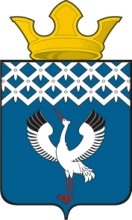 Российская ФедерацияСвердловская область Глава Байкаловского сельского поселенияБайкаловского муниципального районаСвердловской областиРАСПОРЯЖЕНИЕот 01.03.2022 № 35/од-рс. БайкаловоОб отмене проведения культурно-массового мероприятия  «Масленица»                                                                            на территории  Байкаловского сельского поселения – 06 марта 2022 года        На основании Указа Губернатора Свердловской области от 18.03.2020 №100-УГ «О введении на территории Свердловской области  режима повышенной готовности и принятии дополнительных мер по защите населения от новой коронавирусной инфекции (2019- nCoV)» (с изменениями):1.Отменить проведение на территории Байкаловского сельского поселения в д.Пелевина 06 марта 2022 года культурно - массового мероприятия  «Масленица». 2. Настоящее Распоряжение подлежит размещению на официальном сайте администрации  Байкаловского сельского поселения www.bsposelenie.ru.3. Контроль за исполнением настоящего распоряжения возложить на заместителя главы администрации Боярову Л.В.Глава Байкаловского сельского  поселенияБайкаловского муниципального районаСвердловской области                                                                           Д.В.Лыжин